UNIVERZITA KARLOVAFilozofická fakultaKatedra psychologieBakalářská práce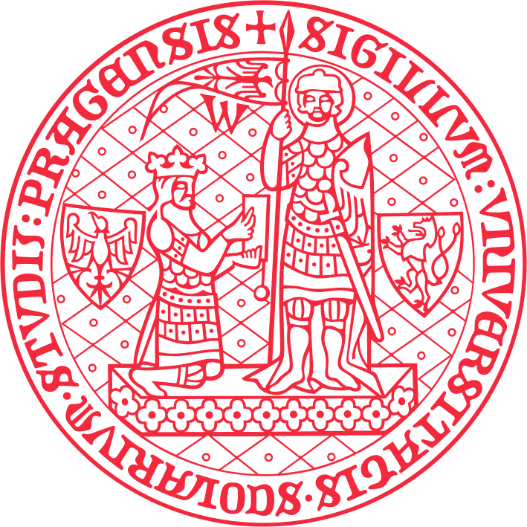 [Jméno studenta/studentky][Název bakalářské práce][Název bakalářské práce v angličtině][Vedoucí bakalářské práce: jméno][Konzultant/ka bakalářské práce: jméno][Rok předložení práce]Poděkování[Poděkování vedoucímu/konzultantovi bakalářské práce, grantovým agenturám, respondentům za participaci, dalším lidem, kteří přispěli výzkumu či práci na bakalářské práci, např. jazykové korektury.]ProhlášeníProhlašuji, že jsem bakalářskou práci vypracoval/a samostatně, že jsem řádně citoval/a všechny použité prameny a literaturu a že práce nebyla využita v rámci jiného vysokoškolského studia či k získání jiného nebo stejného titulu.[Podpis][Jméno studenta/studentky]V ………… dne …………….Abstrakt[Stručné shrnutí práce, v němž je představeno téma a hlavní cíl bakalářské práce, struktura, výsledky a závěr. Rozsah 150–200 slov.]Klíčová slova: [3–5 klíčových slov oddělených středníkem]AbstractKey words: Seznam zkratekÚvod[Doporučený rozsah úvodu je 1 strana textu. V úvodu je vhodné představit hlavní cíl práce a motivaci/důvod výběru daného tématu, zasadit práci do kontextu studované problematiky a nastínit strukturu práce.]Teoretická částKapitola [Cílem teoretické části je poskytnout přehled o současném stavu poznání ve zkoumané oblasti. Přehled by měl být zaměřen přímo na téma bakalářské práce, proto není žádoucí uvádět obecnější fakta z učebnic či vzdáleně související informace. Naopak by měl text vycházet především z primární zahraniční literatury (teoretické články, empirické články, meta-analýzy a review). Text je možné doprovodit obrázky, grafy, schématy či tabulkami, které je vždy nezbytné citovat a respektovat copyright. Citované studie je žádoucí kriticky hodnotit a upozorňovat na mezery v současném poznání. Vždy musí být ovšem zcela zřejmé, co jsou fakta a co spekulace či názory. Z teoretického přehledu by mělo jasně vyplynout, proč jste dělali Váš výzkum a jak doplní současné poznatky v dané oblasti.] Kapitola PodkapitolaOddílOddílKapitolaKapitola Podkapitola PodkapitolaEmpirická část[Cílem empirické části je podrobně představit veškeré materiály a postupy, které jste použili ve vlastním výzkumu. Studie by měla být popsána natolik detailně, aby ji bylo možné replikovat.]Cíl výzkumu[Cíle a výzkumné otázky musí být jasně postulovány. Hypotézy musejí být navrženy tak, aby bylo zřejmé, za jakých okolností budou přijaty či naopak (např. síla efektu).]Výzkumné otázky a hypotézyMetodika  Výzkumný soubor[U výzkumného souboru vždy uvádějte jeho velikost (kolik jedinců se studie zúčastnilo, kolik jich bylo vyloučeno z analýz a proč, jaká byla velikost finálního souboru, výsledky power analýzy ukazující minimální počet respondentů potřebných ke zjištění zkoumaných efektů), jejich gender/pohlaví, věk (min, max, průměr, SD) a další charakteristiky, které jsou v kontextu Vašeho výzkumu důležité (např. vzdělání, délka partnerského vztahu). Současně uveďte kritéria účasti ve studii.]  Měřící nástroje[V případě měřících nástrojů uveďte, jakými prostředky Váš výzkum probíhal (např. představte použité dotazníky, tj. název, autory, rok, co dotazník měří, počet položek, škály/subškály, skóry, jakých mohou škály nabývat atd.); způsob pořizování stimulů (např. model fotoaparátu, jeho přesné nastavení, nastavení okolních podmínek, postprodukce fotografií) atd.] Procedura[V sekci procedura popište, jak přesně výzkum probíhal, tj. jak byli rekrutování participanti, jak probíhala následná komunikace, jak probíhal samotný výzkum, jak dlouho účast ve studii trvala, zda dostali participanti odměnu apod.]  Statistická analýza[V části statistická analýza popište veškeré analýzy, které budete provádět.]  Etika výzkumu[Kapitola etika výzkumu by měla sestávat z představení informovaného souhlasu, debriefingu, informací o zajištění anonymity (či anonymizace dat), způsobu uchovávání a zálohování dat, kdo bude mít k datům přístup, k jakým účelům budou data použita atd. Viz https://www.ff.cuni.cz/fakulta/organy-fakulty/poradni-organy/komise-ff-uk/komise-pro-etiku-ve-vyzkumu/.]Výsledky[Ve výsledkové části by měly být představeny výsledky, na jejichž základě postulované hypotézy přijmete či vyvrátíte. Prezentovány by měly být pozitivní, negativní i nulové výsledky. V případě velkého počtu dílčích analýz je možné některé výsledky uvést v příloze. Při formátování (tabulek, výsledků testů atd.) vycházejte z doporučení manuálu APA. Nezapomínejte vždy uvádět síly efektů (nikoli pouze hladinu signifikance). Výsledky je vhodné prezentovat formou tabulek a grafů, které by měly být pochopitelné i bez znalosti samotného textu. Tabulky, obrázky i grafy musejí být vždy označeny názvem, popisem a vysvětlením významu všech komponent (např. zkratek názvů dotazníků). Na tabulky, obrázky i grafy musejí být odkazy v samotném textu práce.]Diskuse[V prvním odstavci diskuse by měly shrnuty nejdůležitější výsledky výzkumu. Následně by měly být výsledky interpretovány a diskutovány s předchozími studiemi. Na tomto místě je vhodné vycházet z přehledové části, a zasadit tak vlastní výsledky do kontextu dosavadního stavu poznání. V případě nesouladu s předchozími výsledky je vhodné diskutovat jeho možné příčiny. Dále by měly být uvedeny limity výzkumu (např. studentský vzorek, nedostatečně citlivé nástroje měření), ale i silné stránky výzkumu (např. použití nových metod).] Závěr[V závěru, jehož doporučený rozsah je 1 strana, by měl být stručně zhodnocen přínos výzkumu v oblasti zkoumané problematiky. Současně je vhodné velice stručně shrnout nejdůležitější závěry vlastního výzkumu, zda se podařilo naplnit postulované cíle a k čemu by mohly být dané poznatky využity. Nakonec je vhodné nastínit možné směry budoucího výzkumu v dané oblasti.]Reference[Doporučujeme používat referenční manažery; citační styl APA.]Seznam přílohPřílohy[V textu je vložen odkaz na patřičné číslo přílohy.]Příloha 1Příloha 2